July 16, 2013Docket No. M-00960890F0015BRANDON SEIGELISTA NORTH AMERICA5120 WOODWAY SUITE 5005HOUSTON TX 77056Re: Electronic Data Exchange Standards for Electric Deregulation in the Commonwealth of Pennsylvania - Revised Plan Version 2.7 & 2012 Electronic Data Exchange Working Group Guidelines and PrincipalsTo the Electronic Data Exchange Working Group:		On March 19, 2013, the Electronic Data Exchange Working Group (EDEWG) filed an amended version of its Revised Plan for Electronic Data Exchange Standards for Electric Deregulation in the Commonwealth of Pennsylvania (Revised Plan Version 2.7).  The Revised Plan Version 2.7 filing was made pursuant to various directives provided by the Pennsylvania Public Utility Commission (Commission) at Docket M-00960890F0015.		Revised Plan Version 2.7 incorporates a number of revisions and clarifications from the previous version in order to more adequately reflect the present status of data exchange standards in Pennsylvania.  These revisions encompass the direction provided in numerous Commission Orders and Secretarial Letters, as well as the revisions agreed upon by the EDEWG membership.		Along with Revised Plan Version 2.7, EDEWG also filed its 2012 EDEWG Guidelines & Principals Document (EDEWG Guidelines).  The EDEWG Guidelines outline the governance and structure used by EDEWG to maintain and create the new data exchange standards that support business processes in the competitive electric marketplace in Pennsylvania.			Commission Staff has reviewed EDEWG’s filing and has determined that the Revised Plan Version 2.7 and the EDEWG Guidelines appear to be adequately updated to better reflect the present status of the retail electric market and EDEWG.  Consequently, the Commission accepts EDEWG’s filing and therefore will take no action at this time to revise or amend the filing.  This acceptance is without prejudice to any timely filed formal complaints.			If you have any questions, please contact Matthew A. Wurst, Utility Energy & Conservation Analyst- Bureau of Technical Utility Services, at 717-787-5553 or mwurst@pa.gov.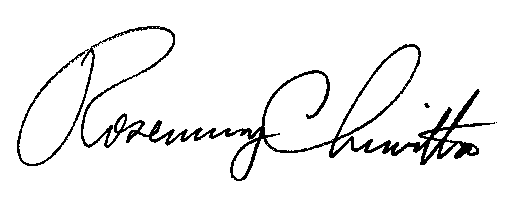 								Sincerely								Rosemary Chiavetta								Secretarycc: Sue SheetzPPL Electric Utilities2 North Ninth Street (GENN 5)Allentown, Pennsylvania 18101-1179Matt SiggConstellation1221 Lamar StreetSuite 750Houston TX 77010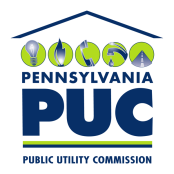  PUBLIC UTILITY COMMISSIONP.O. IN REPLY PLEASE REFER TO OUR FILE